各日Zoomによるオンライン配信も行います。                   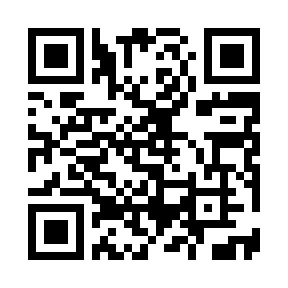 令和６年度 食品表示講習会会場受講参加申込書※中止等の緊急時を除き、講習会前に本講習会に関する御連絡を差し上げることはございません。※お預かりした個人情報は目的の趣旨以外には使用いたしません。参加会場(レを記入)静岡会場　８月２日(金)男女共同参画センターあざれあ502会議室□１日参加(栄養成分表示：11時～12時、食品表示：13時30分～15時)□午前のみ参加(栄養成分表示：11時～12時)□午後のみ参加(食品表示：13時30分～15時)沼津会場　10月２日(水)プラサヴェルデ コンベンションぬまづ402会議室□１日参加(栄養成分表示：11時～12時、食品表示：13時30分～15時)□午前のみ参加(栄養成分表示：11時～12時)□午後のみ参加(食品表示：13時30分～15時)磐田会場　１月10日(金)ワークピア磐田視聴覚室0□１日参加(栄養成分表示：11時～12時、食品表示：13時30分～15時)□午前のみ参加(栄養成分表示：11時～12時)□午後のみ参加(食品表示：13時30分～15時)静岡会場　８月２日(金)男女共同参画センターあざれあ502会議室□１日参加(栄養成分表示：11時～12時、食品表示：13時30分～15時)□午前のみ参加(栄養成分表示：11時～12時)□午後のみ参加(食品表示：13時30分～15時)沼津会場　10月２日(水)プラサヴェルデ コンベンションぬまづ402会議室□１日参加(栄養成分表示：11時～12時、食品表示：13時30分～15時)□午前のみ参加(栄養成分表示：11時～12時)□午後のみ参加(食品表示：13時30分～15時)磐田会場　１月10日(金)ワークピア磐田視聴覚室0□１日参加(栄養成分表示：11時～12時、食品表示：13時30分～15時)□午前のみ参加(栄養成分表示：11時～12時)□午後のみ参加(食品表示：13時30分～15時)事業者名(団体名)氏　名（受講者代表または担当者）所在地市町名　　　　　　　　　　　市・町連絡先(電話番号)－　　　　－※日中に連絡の取れる番号をご記入ください受講者数　　　　　　名